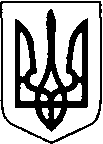 Виконавчий  комітет  Нововолинської  міської  радиВолинської області	Р І Ш Е Н Н Я	25 квітня  2023 року                        м. Нововолинськ                                     № 181Про утворення комісії для проведення позапланової перевірки виконання умовдоговорів купівлі-продажуВідповідно до статті 27 Закону України «Про приватизацію державного і комунального майна», на виконання листа Нововолинського відділу окружної прокуратури від 15.02.2023 №50/1-350ВИХ-23, виконавчий комітет міської радиВИРІШИВ: 1.Утворити та затвердити склад комісії для проведення позапланової перевірки виконання покупцем Гуралем В.В.  умов договорів купівлі-продажу від 26.04.2019 № 922, № 924 об’єкта незавершеного будівництва за адресою:        м. Нововолинськ, вул. Стуса, 2-А.2. Провести позапланову перевірку виконання умов договорів купівлі-продажу від 26.04.2019 № 922, № 924 об’єкта незавершеного будівництва за адресою: м. Нововолинськ, вул. Стуса, 2-А. 3. Контроль за виконанням рішення покласти на заступника міського голови з питань діяльності виконавчих органів Миколу ПАСЕВИЧА.  Міський голова                                                                                   Борис КАРПУСТетяна Корнійчук 30586ЗАТВЕРДЖЕНОРішення виконавчого комітетуНововолинської міської ради25.04.2023 № 181СКЛАДкомісії для проведення позапланової перевіркивиконання умов договору купівлі-продажуГолова комісії: ПАСЕВИЧ Микола Федорович-   заступник міського голови з питань       діяльності виконавчих органів влади      Секретар комісії:ГАЛЬЧИК                                        Сергій Миколайович                    Члени комісії: - начальник відділу державного архітектурно-будівельного контролю           - - ДИЦЬО                                         Ігор ЮрійовичКиричукІрина Михайлівна                          -   начальник юридичного відділу -  начальник відділу містобудування       та   архітектури       ЛАВРЕНТІЙЮлія Володимирівна                         - заступник начальник управління економічної політикиМИРОНЮКБогдан Петровичначальник управління будівництва та інфраструктуриОРИЩУК                              Світлана Іванівнаначальник відділу земельних відносинТетяна Корнійчук 30586